朔州市就业创业服务中心近期招聘岗位 （五十七）高校毕业生攻坚行动、省校合作、高校毕业生服务周朔州市就业创业服务中心每周二（法定工作时间）上午9点——11点在朔州市就业创业服务办事大厅——东大厅开展日常招聘会，为求职者提供岗位推荐、政策咨询、求职登记、职业指导等服务。为用人单位和求职者搭建招聘服务平台。单位地址：朔州市就业创业服务办事大厅（朔州市开发北路人才大楼东大厅）联系电话：0349-2288067单位岗位名称岗位名称人数薪资要    求1北京博奇电力科技有限公司寿阳运维项目部现场经理现场经理1工作地点:山西省晋中市寿阳县(寿阳博奇发电有限责任公司)；专业需求:集控运行、机电一体化、热能动力工程、电厂化学、电厂热能动力、电气自动化、热工自动化、机械制造等相关专业。招聘条件:1、遵纪守法，忠于职守，责任心强2、爱岗敬业，认同公司发展理念;3、中专以上文化(焊工、电工、钳工等须持有相应的特种行业作业证);4、有相关工作经验者优先录用。福利待遇:1、入职即享带薪年假、现场工作补贴、特殊岗位津贴、节日3倍加班费、周末双休。2、上岗工资标准按公司生产岗位标准执行，工资、福利、补助、如能派往边远地区工作的另有地区津贴等。具体薪资面议。面试须知:面试需提供本人身份证，毕业证，特种行业作业证及个人简历一份。报名截止时间:联系人:张女士 15834107987 简历投递:577980392@qq.com。1北京博奇电力科技有限公司寿阳运维项目部安全专工安全专工110-13k工作地点:山西省晋中市寿阳县(寿阳博奇发电有限责任公司)；专业需求:集控运行、机电一体化、热能动力工程、电厂化学、电厂热能动力、电气自动化、热工自动化、机械制造等相关专业。招聘条件:1、遵纪守法，忠于职守，责任心强2、爱岗敬业，认同公司发展理念;3、中专以上文化(焊工、电工、钳工等须持有相应的特种行业作业证);4、有相关工作经验者优先录用。福利待遇:1、入职即享带薪年假、现场工作补贴、特殊岗位津贴、节日3倍加班费、周末双休。2、上岗工资标准按公司生产岗位标准执行，工资、福利、补助、如能派往边远地区工作的另有地区津贴等。具体薪资面议。面试须知:面试需提供本人身份证，毕业证，特种行业作业证及个人简历一份。报名截止时间:联系人:张女士 15834107987 简历投递:577980392@qq.com。1北京博奇电力科技有限公司寿阳运维项目部运行专工运行专工2工作地点:山西省晋中市寿阳县(寿阳博奇发电有限责任公司)；专业需求:集控运行、机电一体化、热能动力工程、电厂化学、电厂热能动力、电气自动化、热工自动化、机械制造等相关专业。招聘条件:1、遵纪守法，忠于职守，责任心强2、爱岗敬业，认同公司发展理念;3、中专以上文化(焊工、电工、钳工等须持有相应的特种行业作业证);4、有相关工作经验者优先录用。福利待遇:1、入职即享带薪年假、现场工作补贴、特殊岗位津贴、节日3倍加班费、周末双休。2、上岗工资标准按公司生产岗位标准执行，工资、福利、补助、如能派往边远地区工作的另有地区津贴等。具体薪资面议。面试须知:面试需提供本人身份证，毕业证，特种行业作业证及个人简历一份。报名截止时间:联系人:张女士 15834107987 简历投递:577980392@qq.com。1北京博奇电力科技有限公司寿阳运维项目部运行主值运行主值4工作地点:山西省晋中市寿阳县(寿阳博奇发电有限责任公司)；专业需求:集控运行、机电一体化、热能动力工程、电厂化学、电厂热能动力、电气自动化、热工自动化、机械制造等相关专业。招聘条件:1、遵纪守法，忠于职守，责任心强2、爱岗敬业，认同公司发展理念;3、中专以上文化(焊工、电工、钳工等须持有相应的特种行业作业证);4、有相关工作经验者优先录用。福利待遇:1、入职即享带薪年假、现场工作补贴、特殊岗位津贴、节日3倍加班费、周末双休。2、上岗工资标准按公司生产岗位标准执行，工资、福利、补助、如能派往边远地区工作的另有地区津贴等。具体薪资面议。面试须知:面试需提供本人身份证，毕业证，特种行业作业证及个人简历一份。报名截止时间:联系人:张女士 15834107987 简历投递:577980392@qq.com。1北京博奇电力科技有限公司寿阳运维项目部运行副值运行副值8工作地点:山西省晋中市寿阳县(寿阳博奇发电有限责任公司)；专业需求:集控运行、机电一体化、热能动力工程、电厂化学、电厂热能动力、电气自动化、热工自动化、机械制造等相关专业。招聘条件:1、遵纪守法，忠于职守，责任心强2、爱岗敬业，认同公司发展理念;3、中专以上文化(焊工、电工、钳工等须持有相应的特种行业作业证);4、有相关工作经验者优先录用。福利待遇:1、入职即享带薪年假、现场工作补贴、特殊岗位津贴、节日3倍加班费、周末双休。2、上岗工资标准按公司生产岗位标准执行，工资、福利、补助、如能派往边远地区工作的另有地区津贴等。具体薪资面议。面试须知:面试需提供本人身份证，毕业证，特种行业作业证及个人简历一份。报名截止时间:联系人:张女士 15834107987 简历投递:577980392@qq.com。1北京博奇电力科技有限公司寿阳运维项目部运行巡检运行巡检24工作地点:山西省晋中市寿阳县(寿阳博奇发电有限责任公司)；专业需求:集控运行、机电一体化、热能动力工程、电厂化学、电厂热能动力、电气自动化、热工自动化、机械制造等相关专业。招聘条件:1、遵纪守法，忠于职守，责任心强2、爱岗敬业，认同公司发展理念;3、中专以上文化(焊工、电工、钳工等须持有相应的特种行业作业证);4、有相关工作经验者优先录用。福利待遇:1、入职即享带薪年假、现场工作补贴、特殊岗位津贴、节日3倍加班费、周末双休。2、上岗工资标准按公司生产岗位标准执行，工资、福利、补助、如能派往边远地区工作的另有地区津贴等。具体薪资面议。面试须知:面试需提供本人身份证，毕业证，特种行业作业证及个人简历一份。报名截止时间:联系人:张女士 15834107987 简历投递:577980392@qq.com。1北京博奇电力科技有限公司寿阳运维项目部化验员化验员2工作地点:山西省晋中市寿阳县(寿阳博奇发电有限责任公司)；专业需求:集控运行、机电一体化、热能动力工程、电厂化学、电厂热能动力、电气自动化、热工自动化、机械制造等相关专业。招聘条件:1、遵纪守法，忠于职守，责任心强2、爱岗敬业，认同公司发展理念;3、中专以上文化(焊工、电工、钳工等须持有相应的特种行业作业证);4、有相关工作经验者优先录用。福利待遇:1、入职即享带薪年假、现场工作补贴、特殊岗位津贴、节日3倍加班费、周末双休。2、上岗工资标准按公司生产岗位标准执行，工资、福利、补助、如能派往边远地区工作的另有地区津贴等。具体薪资面议。面试须知:面试需提供本人身份证，毕业证，特种行业作业证及个人简历一份。报名截止时间:联系人:张女士 15834107987 简历投递:577980392@qq.com。1北京博奇电力科技有限公司寿阳运维项目部机务专工机务专工1工作地点:山西省晋中市寿阳县(寿阳博奇发电有限责任公司)；专业需求:集控运行、机电一体化、热能动力工程、电厂化学、电厂热能动力、电气自动化、热工自动化、机械制造等相关专业。招聘条件:1、遵纪守法，忠于职守，责任心强2、爱岗敬业，认同公司发展理念;3、中专以上文化(焊工、电工、钳工等须持有相应的特种行业作业证);4、有相关工作经验者优先录用。福利待遇:1、入职即享带薪年假、现场工作补贴、特殊岗位津贴、节日3倍加班费、周末双休。2、上岗工资标准按公司生产岗位标准执行，工资、福利、补助、如能派往边远地区工作的另有地区津贴等。具体薪资面议。面试须知:面试需提供本人身份证，毕业证，特种行业作业证及个人简历一份。报名截止时间:联系人:张女士 15834107987 简历投递:577980392@qq.com。1北京博奇电力科技有限公司寿阳运维项目部电气热控专工电气热控专工2工作地点:山西省晋中市寿阳县(寿阳博奇发电有限责任公司)；专业需求:集控运行、机电一体化、热能动力工程、电厂化学、电厂热能动力、电气自动化、热工自动化、机械制造等相关专业。招聘条件:1、遵纪守法，忠于职守，责任心强2、爱岗敬业，认同公司发展理念;3、中专以上文化(焊工、电工、钳工等须持有相应的特种行业作业证);4、有相关工作经验者优先录用。福利待遇:1、入职即享带薪年假、现场工作补贴、特殊岗位津贴、节日3倍加班费、周末双休。2、上岗工资标准按公司生产岗位标准执行，工资、福利、补助、如能派往边远地区工作的另有地区津贴等。具体薪资面议。面试须知:面试需提供本人身份证，毕业证，特种行业作业证及个人简历一份。报名截止时间:联系人:张女士 15834107987 简历投递:577980392@qq.com。1北京博奇电力科技有限公司寿阳运维项目部机务班长机务班长2工作地点:山西省晋中市寿阳县(寿阳博奇发电有限责任公司)；专业需求:集控运行、机电一体化、热能动力工程、电厂化学、电厂热能动力、电气自动化、热工自动化、机械制造等相关专业。招聘条件:1、遵纪守法，忠于职守，责任心强2、爱岗敬业，认同公司发展理念;3、中专以上文化(焊工、电工、钳工等须持有相应的特种行业作业证);4、有相关工作经验者优先录用。福利待遇:1、入职即享带薪年假、现场工作补贴、特殊岗位津贴、节日3倍加班费、周末双休。2、上岗工资标准按公司生产岗位标准执行，工资、福利、补助、如能派往边远地区工作的另有地区津贴等。具体薪资面议。面试须知:面试需提供本人身份证，毕业证，特种行业作业证及个人简历一份。报名截止时间:联系人:张女士 15834107987 简历投递:577980392@qq.com。1北京博奇电力科技有限公司寿阳运维项目部电热班长电热班长1工作地点:山西省晋中市寿阳县(寿阳博奇发电有限责任公司)；专业需求:集控运行、机电一体化、热能动力工程、电厂化学、电厂热能动力、电气自动化、热工自动化、机械制造等相关专业。招聘条件:1、遵纪守法，忠于职守，责任心强2、爱岗敬业，认同公司发展理念;3、中专以上文化(焊工、电工、钳工等须持有相应的特种行业作业证);4、有相关工作经验者优先录用。福利待遇:1、入职即享带薪年假、现场工作补贴、特殊岗位津贴、节日3倍加班费、周末双休。2、上岗工资标准按公司生产岗位标准执行，工资、福利、补助、如能派往边远地区工作的另有地区津贴等。具体薪资面议。面试须知:面试需提供本人身份证，毕业证，特种行业作业证及个人简历一份。报名截止时间:联系人:张女士 15834107987 简历投递:577980392@qq.com。1北京博奇电力科技有限公司寿阳运维项目部机务维修工机务维修工20工作地点:山西省晋中市寿阳县(寿阳博奇发电有限责任公司)；专业需求:集控运行、机电一体化、热能动力工程、电厂化学、电厂热能动力、电气自动化、热工自动化、机械制造等相关专业。招聘条件:1、遵纪守法，忠于职守，责任心强2、爱岗敬业，认同公司发展理念;3、中专以上文化(焊工、电工、钳工等须持有相应的特种行业作业证);4、有相关工作经验者优先录用。福利待遇:1、入职即享带薪年假、现场工作补贴、特殊岗位津贴、节日3倍加班费、周末双休。2、上岗工资标准按公司生产岗位标准执行，工资、福利、补助、如能派往边远地区工作的另有地区津贴等。具体薪资面议。面试须知:面试需提供本人身份证，毕业证，特种行业作业证及个人简历一份。报名截止时间:联系人:张女士 15834107987 简历投递:577980392@qq.com。1北京博奇电力科技有限公司寿阳运维项目部电热检修工电热检修工6工作地点:山西省晋中市寿阳县(寿阳博奇发电有限责任公司)；专业需求:集控运行、机电一体化、热能动力工程、电厂化学、电厂热能动力、电气自动化、热工自动化、机械制造等相关专业。招聘条件:1、遵纪守法，忠于职守，责任心强2、爱岗敬业，认同公司发展理念;3、中专以上文化(焊工、电工、钳工等须持有相应的特种行业作业证);4、有相关工作经验者优先录用。福利待遇:1、入职即享带薪年假、现场工作补贴、特殊岗位津贴、节日3倍加班费、周末双休。2、上岗工资标准按公司生产岗位标准执行，工资、福利、补助、如能派往边远地区工作的另有地区津贴等。具体薪资面议。面试须知:面试需提供本人身份证，毕业证，特种行业作业证及个人简历一份。报名截止时间:联系人:张女士 15834107987 简历投递:577980392@qq.com。1北京博奇电力科技有限公司寿阳运维项目部铲车司机铲车司机1工作地点:山西省晋中市寿阳县(寿阳博奇发电有限责任公司)；专业需求:集控运行、机电一体化、热能动力工程、电厂化学、电厂热能动力、电气自动化、热工自动化、机械制造等相关专业。招聘条件:1、遵纪守法，忠于职守，责任心强2、爱岗敬业，认同公司发展理念;3、中专以上文化(焊工、电工、钳工等须持有相应的特种行业作业证);4、有相关工作经验者优先录用。福利待遇:1、入职即享带薪年假、现场工作补贴、特殊岗位津贴、节日3倍加班费、周末双休。2、上岗工资标准按公司生产岗位标准执行，工资、福利、补助、如能派往边远地区工作的另有地区津贴等。具体薪资面议。面试须知:面试需提供本人身份证，毕业证，特种行业作业证及个人简历一份。报名截止时间:联系人:张女士 15834107987 简历投递:577980392@qq.com。2华信中安保安服务有限公司北京地铁安检员北京地铁安检员人员要求：1、  男，18-39周岁，身高165以上；女，18-39周岁，身高155以上2、身体健康，无前科，无纹身3、三针疫苗，部队康希诺疫苗两针4、行程卡不带星号工作时间：正常排班10小时/班，可自愿加，小白：早7:00-下午17:00 ；大白：早7:00-下午19:00；小夜：下午17:00-晚上22:00；大夜：下午17:00-次日9:00（中间驻站休息5小时）【所有班次均包含吃饭休息时间】薪资待遇：工资按工时计算考安检证之前：15元/小时 考安检证之后：16元/小时 ；工作满半年： 200小时后，18元/小时每月综合月薪：5000-8000，多干多得。发现违禁品，有额外奖金200-500/次不等。每月25号发放薪资，打卡形式发放。中信银行卡。其他待遇：1、免费宿舍，宿舍4-8人间，空调房，洗浴等配备设施齐全2、免费食堂，一日三餐3、入职当天发放安检制服4、上下班免费班车接送。晋升制度：晋升机会多，满半年可晋升管理干部，指挥员、班组长，津贴500元；安检队长、副队长，津贴1000-2000元，奖金另算。联系方式：15001261007（微信同步），欢迎报名3万象城电影院检票员检票员万象城五楼电影院招聘检票员，男女不限，年龄18-30周岁，形象好气质佳有责任心，联系：151108579994中国铁路太原局集团有限公司车务类车务类交通运输、物流管理、与工程类专业4中国铁路太原局集团有限公司机务类机务类能源动力、机械、电子信息、电气类专业4中国铁路太原局集团有限公司车辆类车辆类能源动力、机械、电子信息、电气类专业4中国铁路太原局集团有限公司工务类工务类土木、建筑、机械、电气专业4中国铁路太原局集团有限公司电务类电务类自动化、电子信息专业4中国铁路太原局集团有限公司供电类供电类电气专业4中国铁路太原局集团有限公司房建类房建类建筑专业4中国铁路太原局集团有限公司信息技术类信息技术类计算机专业4中国铁路太原局集团有限公司财务管理类财务管理类财会金融专业4中国铁路太原局集团有限公司法律事务类法律事务类法律专业4中国铁路太原局集团有限公司党校教学类党校教学类哲学、理论经济学、政治学专业4中国铁路太原局集团有限公司招聘对象：1、2023年毕业，列入国家招生计划、按期取得毕业证和学位证的普通高等院校硕士和全日制本科学历毕业生，符合国家政策的2022年离校未就业毕业生以应届毕业生参加应聘。2、硕士毕业生CET-6考试成绩425分及以上，本科毕业生CET-4考试成绩425分以上，或通过同等水平的外语能力考试。3、“双一流”或者专业排名在全国前列的优质高校毕业生、铁路专业方向（包含铁路专业课程）高校毕业生、生源及教学质量较好的高校毕业生优先。福利：社保福利——五险一金、企业年金、补充医疗保险；发展——科学完善的人才引进体系和职业发展通道。休假——每年享受国家法定节假日和带薪年休假。慰问帮扶——工会节日慰问、福利、完善的帮扶体系。其他福利——工作制服、年度健康体检；设施完备的员工公寓；提供员工食堂；提供免费场馆、组织各类文体活动。简历投递时间：2022年11月27日——12月31日。报名网址：http://www.crtyhr.com招聘对象：1、2023年毕业，列入国家招生计划、按期取得毕业证和学位证的普通高等院校硕士和全日制本科学历毕业生，符合国家政策的2022年离校未就业毕业生以应届毕业生参加应聘。2、硕士毕业生CET-6考试成绩425分及以上，本科毕业生CET-4考试成绩425分以上，或通过同等水平的外语能力考试。3、“双一流”或者专业排名在全国前列的优质高校毕业生、铁路专业方向（包含铁路专业课程）高校毕业生、生源及教学质量较好的高校毕业生优先。福利：社保福利——五险一金、企业年金、补充医疗保险；发展——科学完善的人才引进体系和职业发展通道。休假——每年享受国家法定节假日和带薪年休假。慰问帮扶——工会节日慰问、福利、完善的帮扶体系。其他福利——工作制服、年度健康体检；设施完备的员工公寓；提供员工食堂；提供免费场馆、组织各类文体活动。简历投递时间：2022年11月27日——12月31日。报名网址：http://www.crtyhr.com招聘对象：1、2023年毕业，列入国家招生计划、按期取得毕业证和学位证的普通高等院校硕士和全日制本科学历毕业生，符合国家政策的2022年离校未就业毕业生以应届毕业生参加应聘。2、硕士毕业生CET-6考试成绩425分及以上，本科毕业生CET-4考试成绩425分以上，或通过同等水平的外语能力考试。3、“双一流”或者专业排名在全国前列的优质高校毕业生、铁路专业方向（包含铁路专业课程）高校毕业生、生源及教学质量较好的高校毕业生优先。福利：社保福利——五险一金、企业年金、补充医疗保险；发展——科学完善的人才引进体系和职业发展通道。休假——每年享受国家法定节假日和带薪年休假。慰问帮扶——工会节日慰问、福利、完善的帮扶体系。其他福利——工作制服、年度健康体检；设施完备的员工公寓；提供员工食堂；提供免费场馆、组织各类文体活动。简历投递时间：2022年11月27日——12月31日。报名网址：http://www.crtyhr.com招聘对象：1、2023年毕业，列入国家招生计划、按期取得毕业证和学位证的普通高等院校硕士和全日制本科学历毕业生，符合国家政策的2022年离校未就业毕业生以应届毕业生参加应聘。2、硕士毕业生CET-6考试成绩425分及以上，本科毕业生CET-4考试成绩425分以上，或通过同等水平的外语能力考试。3、“双一流”或者专业排名在全国前列的优质高校毕业生、铁路专业方向（包含铁路专业课程）高校毕业生、生源及教学质量较好的高校毕业生优先。福利：社保福利——五险一金、企业年金、补充医疗保险；发展——科学完善的人才引进体系和职业发展通道。休假——每年享受国家法定节假日和带薪年休假。慰问帮扶——工会节日慰问、福利、完善的帮扶体系。其他福利——工作制服、年度健康体检；设施完备的员工公寓；提供员工食堂；提供免费场馆、组织各类文体活动。简历投递时间：2022年11月27日——12月31日。报名网址：http://www.crtyhr.com招聘对象：1、2023年毕业，列入国家招生计划、按期取得毕业证和学位证的普通高等院校硕士和全日制本科学历毕业生，符合国家政策的2022年离校未就业毕业生以应届毕业生参加应聘。2、硕士毕业生CET-6考试成绩425分及以上，本科毕业生CET-4考试成绩425分以上，或通过同等水平的外语能力考试。3、“双一流”或者专业排名在全国前列的优质高校毕业生、铁路专业方向（包含铁路专业课程）高校毕业生、生源及教学质量较好的高校毕业生优先。福利：社保福利——五险一金、企业年金、补充医疗保险；发展——科学完善的人才引进体系和职业发展通道。休假——每年享受国家法定节假日和带薪年休假。慰问帮扶——工会节日慰问、福利、完善的帮扶体系。其他福利——工作制服、年度健康体检；设施完备的员工公寓；提供员工食堂；提供免费场馆、组织各类文体活动。简历投递时间：2022年11月27日——12月31日。报名网址：http://www.crtyhr.com5 一道新能源科技（衢州）有限公司营销类5050管理类、财务类、人力资源类、营销类等相关专业5 一道新能源科技（衢州）有限公司海外类5050管理类、财务类、人力资源类、营销类等相关专业5 一道新能源科技（衢州）有限公司智能制造类5050材料、化学、光伏、电子、电气、机械、自动化、机电等理工类专业5 一道新能源科技（衢州）有限公司研发类300300电气、机械、自动化、光伏、机电等理工类专业5 一道新能源科技（衢州）有限公司管理类管理类、财务类、人力资源类、营销类、IT等相关专业5 一道新能源科技（衢州）有限公司技术类100100材料、化学、光伏、电子、电气、机械、自动化、机电等理工类专业5 一道新能源科技（衢州）有限公司工作地点：浙江衢州、江苏泰州、山西朔州、甘肃武威、安徽蚌埠、福建漳州、广西北海、湖北京山、河南洛阳；薪资与福利：1.年薪范围：10万-20万；2.社保缴纳：入职当月（10日前）即开始缴纳社会保险、住房公积金费用。3.其他福利：按照公司规定享受年休假、通信补贴、节日福利、生日福利、定期旅游、定期体检、探亲假等。4.定期调薪：依据公司每年的经营情况及个人表现，每年会有两次调薪机会；5.食宿及通勤：公司免费提供员工宿舍、一日三餐、通勤班车等。简历投递：1、校园招聘网申邮箱：qiangsheng.cheng@das-solar.com；2、邮件标题&附件简历请以“省份-学校-专业-姓名”命名。联系我们：联系电话：0570-8772889/17603261228微信公众账号：一道新能工作地点：浙江衢州、江苏泰州、山西朔州、甘肃武威、安徽蚌埠、福建漳州、广西北海、湖北京山、河南洛阳；薪资与福利：1.年薪范围：10万-20万；2.社保缴纳：入职当月（10日前）即开始缴纳社会保险、住房公积金费用。3.其他福利：按照公司规定享受年休假、通信补贴、节日福利、生日福利、定期旅游、定期体检、探亲假等。4.定期调薪：依据公司每年的经营情况及个人表现，每年会有两次调薪机会；5.食宿及通勤：公司免费提供员工宿舍、一日三餐、通勤班车等。简历投递：1、校园招聘网申邮箱：qiangsheng.cheng@das-solar.com；2、邮件标题&附件简历请以“省份-学校-专业-姓名”命名。联系我们：联系电话：0570-8772889/17603261228微信公众账号：一道新能工作地点：浙江衢州、江苏泰州、山西朔州、甘肃武威、安徽蚌埠、福建漳州、广西北海、湖北京山、河南洛阳；薪资与福利：1.年薪范围：10万-20万；2.社保缴纳：入职当月（10日前）即开始缴纳社会保险、住房公积金费用。3.其他福利：按照公司规定享受年休假、通信补贴、节日福利、生日福利、定期旅游、定期体检、探亲假等。4.定期调薪：依据公司每年的经营情况及个人表现，每年会有两次调薪机会；5.食宿及通勤：公司免费提供员工宿舍、一日三餐、通勤班车等。简历投递：1、校园招聘网申邮箱：qiangsheng.cheng@das-solar.com；2、邮件标题&附件简历请以“省份-学校-专业-姓名”命名。联系我们：联系电话：0570-8772889/17603261228微信公众账号：一道新能工作地点：浙江衢州、江苏泰州、山西朔州、甘肃武威、安徽蚌埠、福建漳州、广西北海、湖北京山、河南洛阳；薪资与福利：1.年薪范围：10万-20万；2.社保缴纳：入职当月（10日前）即开始缴纳社会保险、住房公积金费用。3.其他福利：按照公司规定享受年休假、通信补贴、节日福利、生日福利、定期旅游、定期体检、探亲假等。4.定期调薪：依据公司每年的经营情况及个人表现，每年会有两次调薪机会；5.食宿及通勤：公司免费提供员工宿舍、一日三餐、通勤班车等。简历投递：1、校园招聘网申邮箱：qiangsheng.cheng@das-solar.com；2、邮件标题&附件简历请以“省份-学校-专业-姓名”命名。联系我们：联系电话：0570-8772889/17603261228微信公众账号：一道新能工作地点：浙江衢州、江苏泰州、山西朔州、甘肃武威、安徽蚌埠、福建漳州、广西北海、湖北京山、河南洛阳；薪资与福利：1.年薪范围：10万-20万；2.社保缴纳：入职当月（10日前）即开始缴纳社会保险、住房公积金费用。3.其他福利：按照公司规定享受年休假、通信补贴、节日福利、生日福利、定期旅游、定期体检、探亲假等。4.定期调薪：依据公司每年的经营情况及个人表现，每年会有两次调薪机会；5.食宿及通勤：公司免费提供员工宿舍、一日三餐、通勤班车等。简历投递：1、校园招聘网申邮箱：qiangsheng.cheng@das-solar.com；2、邮件标题&附件简历请以“省份-学校-专业-姓名”命名。联系我们：联系电话：0570-8772889/17603261228微信公众账号：一道新能6山西华鹿热电有限公司暖通工程师建筑环境与能源工程6山西华鹿热电有限公司调度建筑环境与能源工程、机械工程及其自动化6山西华鹿热电有限公司自控工程师机械工程及其自动化、电气工程及其自动化、自动化及相关专业6山西华鹿热电有限公司招聘条件：1、具有良好的政治素质、职业素养和团队精神；2、全国统一招收录取的全日制本科以上毕业生，2023年7月底前取得毕业证。3、学习成绩优良，专业对口，具有选聘岗位所需的专业知识和能力素质。4、身体健康，具有良好的心理素质和正常履职的身体条件。5、吃苦耐劳，责任心强。薪酬及福利待遇1、劳动关系：与我公司签订劳动合同。2、薪酬待遇：提供具有激励性的薪酬待遇，建立全面的激励机制和畅通的职业发展通道。3、社会保险：公司为员工提供基本养老保险、医疗保险、工伤保险、失业保险、生育保险等社会保险福利待遇。4、福利：生日礼品、定期体检、结婚礼金、新生儿礼品、春节中秋节福利。5、休息休假：国家法定假日、周末双休、年休假、婚嫁、产假、护理假等招聘流程：通过电子邮箱投递个人简历、身份证、学籍证明、毕业生推荐表、成绩单扫描件及其他相关证书扫描件，文件名格式为毕业学校+专业+姓名。经资格审查合格的应聘人员，将以电话或邮件的方式通知面试，审查未通过的不另行通知。公司地址:山西省河曲县西口镇新建路2号公司网址：http://hua-lu.net招聘电话：王女士：0350-6181203   17536058953简历投递邮箱：sxhlrd@hua-lu.net招聘条件：1、具有良好的政治素质、职业素养和团队精神；2、全国统一招收录取的全日制本科以上毕业生，2023年7月底前取得毕业证。3、学习成绩优良，专业对口，具有选聘岗位所需的专业知识和能力素质。4、身体健康，具有良好的心理素质和正常履职的身体条件。5、吃苦耐劳，责任心强。薪酬及福利待遇1、劳动关系：与我公司签订劳动合同。2、薪酬待遇：提供具有激励性的薪酬待遇，建立全面的激励机制和畅通的职业发展通道。3、社会保险：公司为员工提供基本养老保险、医疗保险、工伤保险、失业保险、生育保险等社会保险福利待遇。4、福利：生日礼品、定期体检、结婚礼金、新生儿礼品、春节中秋节福利。5、休息休假：国家法定假日、周末双休、年休假、婚嫁、产假、护理假等招聘流程：通过电子邮箱投递个人简历、身份证、学籍证明、毕业生推荐表、成绩单扫描件及其他相关证书扫描件，文件名格式为毕业学校+专业+姓名。经资格审查合格的应聘人员，将以电话或邮件的方式通知面试，审查未通过的不另行通知。公司地址:山西省河曲县西口镇新建路2号公司网址：http://hua-lu.net招聘电话：王女士：0350-6181203   17536058953简历投递邮箱：sxhlrd@hua-lu.net招聘条件：1、具有良好的政治素质、职业素养和团队精神；2、全国统一招收录取的全日制本科以上毕业生，2023年7月底前取得毕业证。3、学习成绩优良，专业对口，具有选聘岗位所需的专业知识和能力素质。4、身体健康，具有良好的心理素质和正常履职的身体条件。5、吃苦耐劳，责任心强。薪酬及福利待遇1、劳动关系：与我公司签订劳动合同。2、薪酬待遇：提供具有激励性的薪酬待遇，建立全面的激励机制和畅通的职业发展通道。3、社会保险：公司为员工提供基本养老保险、医疗保险、工伤保险、失业保险、生育保险等社会保险福利待遇。4、福利：生日礼品、定期体检、结婚礼金、新生儿礼品、春节中秋节福利。5、休息休假：国家法定假日、周末双休、年休假、婚嫁、产假、护理假等招聘流程：通过电子邮箱投递个人简历、身份证、学籍证明、毕业生推荐表、成绩单扫描件及其他相关证书扫描件，文件名格式为毕业学校+专业+姓名。经资格审查合格的应聘人员，将以电话或邮件的方式通知面试，审查未通过的不另行通知。公司地址:山西省河曲县西口镇新建路2号公司网址：http://hua-lu.net招聘电话：王女士：0350-6181203   17536058953简历投递邮箱：sxhlrd@hua-lu.net招聘条件：1、具有良好的政治素质、职业素养和团队精神；2、全国统一招收录取的全日制本科以上毕业生，2023年7月底前取得毕业证。3、学习成绩优良，专业对口，具有选聘岗位所需的专业知识和能力素质。4、身体健康，具有良好的心理素质和正常履职的身体条件。5、吃苦耐劳，责任心强。薪酬及福利待遇1、劳动关系：与我公司签订劳动合同。2、薪酬待遇：提供具有激励性的薪酬待遇，建立全面的激励机制和畅通的职业发展通道。3、社会保险：公司为员工提供基本养老保险、医疗保险、工伤保险、失业保险、生育保险等社会保险福利待遇。4、福利：生日礼品、定期体检、结婚礼金、新生儿礼品、春节中秋节福利。5、休息休假：国家法定假日、周末双休、年休假、婚嫁、产假、护理假等招聘流程：通过电子邮箱投递个人简历、身份证、学籍证明、毕业生推荐表、成绩单扫描件及其他相关证书扫描件，文件名格式为毕业学校+专业+姓名。经资格审查合格的应聘人员，将以电话或邮件的方式通知面试，审查未通过的不另行通知。公司地址:山西省河曲县西口镇新建路2号公司网址：http://hua-lu.net招聘电话：王女士：0350-6181203   17536058953简历投递邮箱：sxhlrd@hua-lu.net招聘条件：1、具有良好的政治素质、职业素养和团队精神；2、全国统一招收录取的全日制本科以上毕业生，2023年7月底前取得毕业证。3、学习成绩优良，专业对口，具有选聘岗位所需的专业知识和能力素质。4、身体健康，具有良好的心理素质和正常履职的身体条件。5、吃苦耐劳，责任心强。薪酬及福利待遇1、劳动关系：与我公司签订劳动合同。2、薪酬待遇：提供具有激励性的薪酬待遇，建立全面的激励机制和畅通的职业发展通道。3、社会保险：公司为员工提供基本养老保险、医疗保险、工伤保险、失业保险、生育保险等社会保险福利待遇。4、福利：生日礼品、定期体检、结婚礼金、新生儿礼品、春节中秋节福利。5、休息休假：国家法定假日、周末双休、年休假、婚嫁、产假、护理假等招聘流程：通过电子邮箱投递个人简历、身份证、学籍证明、毕业生推荐表、成绩单扫描件及其他相关证书扫描件，文件名格式为毕业学校+专业+姓名。经资格审查合格的应聘人员，将以电话或邮件的方式通知面试，审查未通过的不另行通知。公司地址:山西省河曲县西口镇新建路2号公司网址：http://hua-lu.net招聘电话：王女士：0350-6181203   17536058953简历投递邮箱：sxhlrd@hua-lu.net7山西阳光焦化集团股份有限公司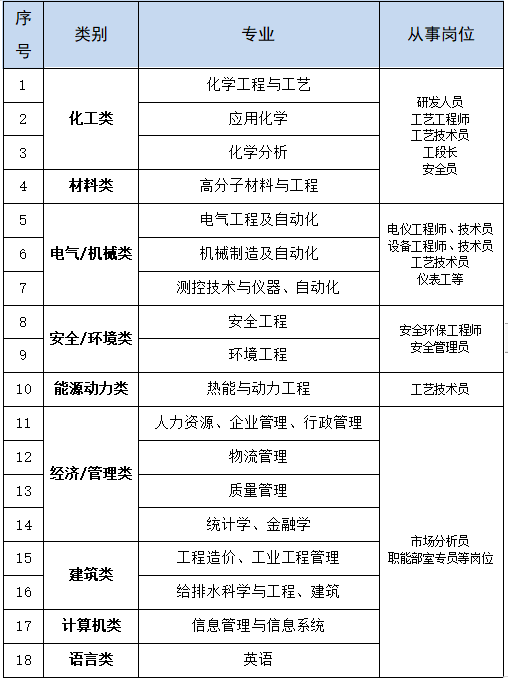 7山西阳光焦化集团股份有限公司福利待遇：学生期薪酬:本科学历：5-8.5万/年硕士学历：7-10万/年2、餐补：每月200元3、六险（含商业险）一金及节假日福利4、住宿条件：免费提供双人间，含空调、沙发、电视、无线WiFi、洗衣机、24小时热水等设施5、生活区配备健身房、图书馆、羽毛球馆、游泳馆、足球场等娱乐场所6、公司为河津市区及铝厂员工免费提供上下班通勤车，为双职工提供家属楼，为考上大学的职工子弟发放助学金。招聘流程1、统招本科及以上学历，2023年毕业，品学兼优。2、线上投递简历至邮箱（简历格式：姓名+专业+学校）→简历初筛→通过→面试→录用通知→签订就业协议。联系方式联系电话：18435983795、18835904399投递邮箱：ygzp@sxygjh.com、lixiaohui@sxygjh.com工作地址：山西省运城市河津经济技术开发区西区1号（导航：山西阳光焦化集团股份有限公司）福利待遇：学生期薪酬:本科学历：5-8.5万/年硕士学历：7-10万/年2、餐补：每月200元3、六险（含商业险）一金及节假日福利4、住宿条件：免费提供双人间，含空调、沙发、电视、无线WiFi、洗衣机、24小时热水等设施5、生活区配备健身房、图书馆、羽毛球馆、游泳馆、足球场等娱乐场所6、公司为河津市区及铝厂员工免费提供上下班通勤车，为双职工提供家属楼，为考上大学的职工子弟发放助学金。招聘流程1、统招本科及以上学历，2023年毕业，品学兼优。2、线上投递简历至邮箱（简历格式：姓名+专业+学校）→简历初筛→通过→面试→录用通知→签订就业协议。联系方式联系电话：18435983795、18835904399投递邮箱：ygzp@sxygjh.com、lixiaohui@sxygjh.com工作地址：山西省运城市河津经济技术开发区西区1号（导航：山西阳光焦化集团股份有限公司）福利待遇：学生期薪酬:本科学历：5-8.5万/年硕士学历：7-10万/年2、餐补：每月200元3、六险（含商业险）一金及节假日福利4、住宿条件：免费提供双人间，含空调、沙发、电视、无线WiFi、洗衣机、24小时热水等设施5、生活区配备健身房、图书馆、羽毛球馆、游泳馆、足球场等娱乐场所6、公司为河津市区及铝厂员工免费提供上下班通勤车，为双职工提供家属楼，为考上大学的职工子弟发放助学金。招聘流程1、统招本科及以上学历，2023年毕业，品学兼优。2、线上投递简历至邮箱（简历格式：姓名+专业+学校）→简历初筛→通过→面试→录用通知→签订就业协议。联系方式联系电话：18435983795、18835904399投递邮箱：ygzp@sxygjh.com、lixiaohui@sxygjh.com工作地址：山西省运城市河津经济技术开发区西区1号（导航：山西阳光焦化集团股份有限公司）福利待遇：学生期薪酬:本科学历：5-8.5万/年硕士学历：7-10万/年2、餐补：每月200元3、六险（含商业险）一金及节假日福利4、住宿条件：免费提供双人间，含空调、沙发、电视、无线WiFi、洗衣机、24小时热水等设施5、生活区配备健身房、图书馆、羽毛球馆、游泳馆、足球场等娱乐场所6、公司为河津市区及铝厂员工免费提供上下班通勤车，为双职工提供家属楼，为考上大学的职工子弟发放助学金。招聘流程1、统招本科及以上学历，2023年毕业，品学兼优。2、线上投递简历至邮箱（简历格式：姓名+专业+学校）→简历初筛→通过→面试→录用通知→签订就业协议。联系方式联系电话：18435983795、18835904399投递邮箱：ygzp@sxygjh.com、lixiaohui@sxygjh.com工作地址：山西省运城市河津经济技术开发区西区1号（导航：山西阳光焦化集团股份有限公司）福利待遇：学生期薪酬:本科学历：5-8.5万/年硕士学历：7-10万/年2、餐补：每月200元3、六险（含商业险）一金及节假日福利4、住宿条件：免费提供双人间，含空调、沙发、电视、无线WiFi、洗衣机、24小时热水等设施5、生活区配备健身房、图书馆、羽毛球馆、游泳馆、足球场等娱乐场所6、公司为河津市区及铝厂员工免费提供上下班通勤车，为双职工提供家属楼，为考上大学的职工子弟发放助学金。招聘流程1、统招本科及以上学历，2023年毕业，品学兼优。2、线上投递简历至邮箱（简历格式：姓名+专业+学校）→简历初筛→通过→面试→录用通知→签订就业协议。联系方式联系电话：18435983795、18835904399投递邮箱：ygzp@sxygjh.com、lixiaohui@sxygjh.com工作地址：山西省运城市河津经济技术开发区西区1号（导航：山西阳光焦化集团股份有限公司）